Find an appropriate Korean word for each picture and write down the Korean word and its English equivalent. 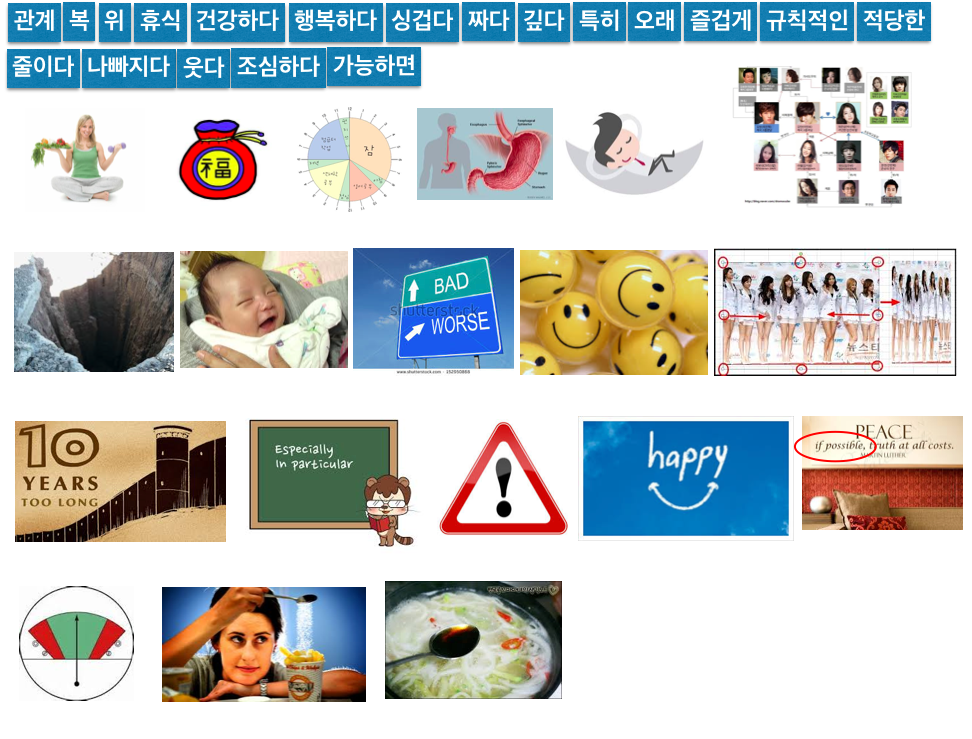 Fill in the blank with an appropriate word, choosing from the above. You may need to adjust the form for some words to fit the context.  [    ][    ][    ](healthily) [    ][    ](long) 사는 것은 모든 사람들이 원하는 일이다.[    ][    ](health)은 [    ][    ][    ](healthy) 때 지켜야 한다는 말이 있다. 건강이 [    ][    ][    ] (get worse)후에 치료하는 것보다 병에 걸리지 않게 [    ][    ][    ](be cautious)는 것이 더 중요하다.[    ][    ][    ][    ](healthily) 살기 위해서는 스트레스를 [    ][    ](decrease)고 [    ][    ][    ](joyfully) 살아야 한다.많이 [    ](smile)는 것도 건강에 좋다. 그래서 한국에는 "[    ](smile)으면 [    ](blessing)이 온다"는 말도 있다.그리고, [    ][    ][    ][    ] (regular)생활을 해야 한다. [    ][    ](particularly), [    ][    ][    ] (adequate) 운동과 [    ][    ](rest)이 필요하다.음식도 [     ][    ](health)과 [    ](deep)은 [    ][    ](relation)가 있다. [    ][    ](particularly),  한국 사람들은 [    ](salty)고 매운 음식을 좋아하기 때문에 [    ](stomach)가 나쁜 사람들이 많은 편이다. [    ][    ](health)을 위해서는 [    ][    ][    ][    ](if possible)  [    ][    ][   ] (blandly) 먹는 것이 좋다.